MOÇÃO Nº           /2019Assunto: De congratulações à Equipe de Coreografia do Grupo da Melhor Idade pela conquista do hexacampeonato na 23ª edição dos Jogos Regionais do Idoso (JORI)Senhor Presidente:CONSIDERANDO que no dia 16 de maio, durante a abertura da 23ª edição dos Jogos Regionais do Idoso (JORI), em São João da Boa Vista, a equipe de Coreografia do Grupo da Melhor Idade de Itatiba conquistou a medalha de ouro, ao competir com outras 30 cidades.CONSIDERANDO que a conquista consagrou a equipe itatibense como hexacampeã na modalidade.Integram a equipe de Itatiba: Anatilde Omos, Celia Fernandes Santamaria Sgreccia, Cleide Aparecida Serpejante de Oliveira, Dirce Bento Mariano, Elza Benedita Migueletto Belgini, June Maria Partida Sena, Lourdes Isperini Pinheiro, Marcilia Rodrigues de Souza, Marly Maria Medeiros Frederico, Sônia Regina de Lima e Lima e Vera Lúcia Marino Alvarez.CONSIDERANDO o esforço das atletas, o empenho e dedicação nos ensaios que fizeram com que conquistassem a medalha de ouro, bem como à competência sob coordenação das coreógrafas Maria Lucia Manente e Thaís Ubinha.APRESENTO à apreciação do Soberano Plenário, na forma regimental, uma MOÇÃO DE CONGRATULAÇÕES à Equipe de Coreografia do Grupo da Melhor Idade. Extensivo à coordenadora e coreógrafa da equipe Maria Lucia Manente e a também coreografa Thaís Ubinha.SALA DAS SESSÕES, 21 de maio de 2019DEBORAH CASSIA OLIVEIRAVereadora Cidadania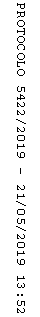 